Jak ograć międzynarodową finansjerę?Autor: Robert Brzoza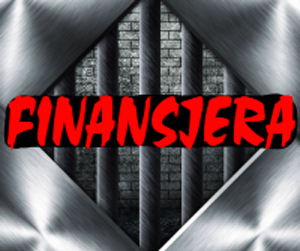 Obejrzyj video.Kopiuj link:https://szokwiedzy.pl/zostalismy-zniewoleni-ekonomicznie